                                       У     С     Т     А     ВНА  НАРОДНО ЧИТАЛИЩЕ „ПРОСВЕТА - 1940г.”  гр./с. СТЕФАН КАРАДЖАул. ,, Централна“ № 33; е-mail: prosveta_stkaradja@abv.bgтел: 0885 64 69 16І. ГЛАВА ПЪРВА. ОБЩИ ПОЛОЖЕНИЯ.Чл.1. С този устав се урежда учредяването, устройството, управлението, дейността, имуществото, финансирането, издръжката и прекратяването на  Народно читалище ,,Просвета – 1940г.”, гр./с. Стефан КараджаЧл. 2. (1) Народно  читалище ,,Просвета - 1940г.” гр./с. Стефан Караджа е традиционно самоуправляващо се културно – просветно сдружение на жителите от гр./с. Стефан Караджа, което изпълнява и държавни културно-просветни задачи. В неговата дейност могат да участват всички физически лица без ограничения и без оглед на възраст, пол, политически и религиозни възгледи и етническо самосъзнание.(2)Читалището е юридическо лице с нестопанска цел с наименование ,,Просвета - 1940г.” То е създадено и функционира на основание на Закона за народните читалища, Закона за юридическите лица с нестопанска цел и този устав.(3)Народно читалище ,,Просвета - 1940г.” има за седалище гр./с. Стефан Караджа, община Главиница, където се намира и адреса на управлението му: обл. СИЛИСТРА, община Главиница, гр./с. Стефан Караджа, ул. ,,Централна” № 33Чл. 3. (1)  Целта на читалището е да задоволява потребностите на местното население, свързани със:1. развитие и обогатяване на културния живот, социалната и образователна дейност в гр./с. Стефан Караджа;2. запазване на  обичаите и традициите на българския народ;3. разширяване на знанията на гражданите и приобщаването им към ценностите и постиженията на науката, изкуството и културата;4. възпитаване и утвърждаване на националното самосъзнание;5. осигуряване на достъп до информация;(2) За постигане на целта по ал.1, читалището извършва следните основни дейности:1. урежда и поддържа библиотека, читалня, фото-, фоно-, филмо- и / или видеотека;2. създава и поддържа  електронни информационни мрежи;3. предоставя компютърни и интернет услуги на населението;4. развива и подпомага любителското художествено творчество;5. организира школи, кръжоци, курсове, клубове, кино и видеопоказ, празненства, концерти, чествания  и младежки дейности;6. събира и разпространява знания за родния край;7. създава, съхранява и популяризира музейни и други сбирки, съгласно Закона за културното наследство;8. извършва допълнителни дейности и услуги, свързани с предмета на основната му дейност, които не противоречат на Закона за народните читалища, Закона за юридическите лица с нестопанска цел и този устав, като използва приходите от тях за постигане на определените в устава му цели. НАРОДНО  ЧИТАЛИЩЕ  ,,ПРОСВЕТА - 1940г.”  гр./с. Стефан Караджа не разпределя печалба!9.  НАРОДНО  ЧИТАЛИЩЕ  ,, Просвета - 1940г.”  гр./с. Стефан Караджа може да участва в читалищни сдружения за постигане на целите, които си е поставило.ІІ. ГЛАВА ВТОРА. УЧРЕДЯВАНЕ /ПРЕОБРАЗУВАНЕ/.Чл. 4. (1) Читалище могат да учредят /преобразуват/ най-малко 50 дееспособни физически лица за селата или 150 дееспособни физически лица за градовете, които вземат решение на учредително събрание.  (2) Учредителното събрание приема устава на читалището и избира неговите органи. Уставът урежда:1. наименованието;2. седалището;3. целите;4. източниците на финансиране;		5. органите на управление и контрол, техните правомощия, начина на избирането им, реда за свикването им и за вземане на решения; 6. начина за приемане на членове и прекратяване на членството, както и реда за определяне на членския внос.Чл. 5. (1) Читалището придобива качеството на юридическо лице с вписването му в регистъра на организациите с нестопанска цел на окръжния съд, в чийто район е седалището на читалището.(2) Вписването на читалищата в регистъра на окръжния съд се извършва без такси по писмена молба от настоятелството, към която се прилагат:1. протоколът от учредителното събрание;2. уставът на читалището, подписан от учредителите;3. нотариално заверен образец от подписа на лицето, представляващо читалището, и валидният печат на читалището.(3) В регистъра се вписват:1. наименованието и седалището на читалището и източникът на първоначалното му финансиране;2. уставът;3.имената на членовете на настоятелството и на проверителната комисия на читалището;4. името и длъжността на лицето, което представлява читалището;5. настъпилите промени по т.1 – 4.(4) Всяка промяна в обстоятелствата по ал.3 трябва да бъде заявена в 14-дневен срок от възникването й.ІІІ. ГЛАВА ТРЕТА. ЧЛЕНСТВО В ЧИТАЛИЩЕТО.Чл. 6. Членството в читалището е свободно за всички дееспособни граждани без ограничения, щом те работят за постигане на целите на читалището и защитават неговите интереси.Чл. 7. (1) Членовете на читалището са: индивидуални, колективни и почетни.(2) Индивидуалните членове на читалището са български граждани. Те са действителни  и спомагателни:1. Действителни индивидуални членове на читалището могат да бъдат всички дееспособни, непоставени под запрещение лица навършили 18 години, които участват в дейността на читалището, редовно плащат членски внос, определен с решение на Общото събрание и имат право да избират и да бъдат избирани в неговите органи.2. Спомагателни индивидуални членове на читалището са всички дееспособни, непоставени под запрещение лица, които не са навършили 18 години и работят за постигане на целите на читалището. Те могат да бъдат освободени от плащането на членския внос или да го заплащат в намалени размери, съобразно решенията на настоятелството. Спомагателните индивидуални членове на читалището нямат право да избират и да бъдат избирани в органите на ръководството на читалището. Те имат право на съвещателен глас.(3) Колективните членове съдействат за осъществяване целите на читалището, подпомагат дейностите, поддържането и обогатяването на материалната база и имат право на един глас в общото събрание. Колективни членове могат да бъдат: професионални организации; стопански организации; търговски дружества; кооперации и сдружения; културно-просветни и любителски клубове и творчески колективи.(4) Почетни членове могат да бъдат български и чужди граждани с изключителни заслуги за читалището.Чл. 8. (1)  Кандидатите за действителни индивидуални членове подават писмено заявление до настоятелството на читалището, с което декларират, че желаят да станат членове на читалището, че познават и приемат устава на читалището и ще работят за постигане на неговите цели.(2)  Кандидатурите се гласуват на заседание на настоятелството. На члена на читалището се издават съответните документи за членство.(3)  Приетият за действителен член на читалището плаща членския си внос по ред определен от настоятелството.Чл. 9. При условията на чл. 11, ал. 3 от Закона за народните читалища, в читалището могат да  членуват колективни членове. Те се приемат по писмено заявление на упълномощен предсавител на кандидатите за колективно членство и имат право на един глас.Чл. 10. Колективни членове могат да бъдат:1. професионални организации;2. стопански организации;3. търговски дружества;4. кооперации и сдружения;5. културно-просветни и любителски клубове и творчески колективи.Чл. 11. (1)  Лицата, които имат особени заслуги към читалището се обявяват за почетни членове по  решение на Общото събрание, по предложение на настоятелството или от членовете на читалището.     (2)  На лицата по предходния член настоятелството издава съответните удостоверения.Чл. 12. (1) Членовете на читалището имат право да:1. участват в управлението на читалището 2. получават улеснен достъп до всички читалищни форми на дейност и прояви по ред определен от настоятелството;3. ползват с предимство културно - просветните форми на читалището;4. получават всякаква информация относно дейността на читалището и упражняват контрол  върху нея.      (2) Членовете на читалището са длъжни:1. да спазват устава на читалището и решенията на неговите членове;2. да плащат лично членския си внос;3. да участват в дейността на читалището;4. да опазват имуществото и доброто име на читалището, както и да не уронват неговия престиж.  Чл. 13. (1) Членството в читалището може да се прекрати с решение на общото събрание, взето с ¾ мнозинство от общия брой на членовете в същото, когато член на читалището нарушава грубо настоящия устав и решенията на органите на НЧ „Просвета – 1940г.”, или работи срещу неговите цели и интереси и му е причинил значителни вреди.(2) Членството се прекратява и на основание отпадане:   1. при невнасяне на членски внос; 2. при неучастие в три последователни заседания на Общото събрание; 3. при системно неизпълнение на задължението за участие в дейността на читалището4. по желание на самия член с писмено заявление до настоятелството, както и при прекратяване или преобразуване на колективен член.ІV. ГЛАВА ЧЕТВЪРТА. ОРГАНИ НА УПРАВЛЕНИЕ НА ЧИТАЛИЩЕТО.Чл. 14.  Органи на читалището са общото събрание, настоятелството и проверителната комисия.Чл. 15. (1) Върховен орган на читалището е общото събрание. (2) Общото събрание на читалището се състои от всички членове на читалището, имащи право на глас.Чл. 16. (1) Общото събрание:1. изменя и допълва устава; 2. избира и освобождава членовете на настоятелството, проверителната комисия и председателя;3.  приема вътрешните актове, необходими за организацията на дейността на читалището;4. изключва членове на читалището;5. определя основни насоки на дейността на читалището;6. взема решение за членуване или за прекратяване на членството в читалищно сдружение;7. приема бюджета на читалището;8. приема годишния отчет до 30 март на следващата година;9. определя размера на членския внос;10. отменя решения на органи на читалището;11. взема решения за откриване на клонове на читалището след съгласуване с общината;12. взема решение за прекратяване на читалището;13. взема решение за отнасяне до съда на незаконосъобразни действия на ръководството или отделни читалищни членове.14. взема решения за участие на читалището в читалищни сдружения.      (2) Решенията на общото събрание са задължителни за другите органи на читалището.Чл. 17. (1) Редовно общо събрание на читалището се свиква от настоятелството най-малко веднъж годишно. Извънредно общо събрание може да бъде свикано по решение на настоятелството, по искане на проверителната комисия или на една трета от членовете на читалището с право на глас. При отказ на настоятелството да свика извънредно общо събрание, до 15 дни от постъпването на искането проверителната комисия или една трета от членовете на читалището с право на глас могат да свикат извънредно общо събрание от свое име.(2) Поканата за събрание трябва да съдържа дневния ред, датата, часа и мястото на провеждането му и кой го свиква. Тя трябва да бъде получена срещу подпис или връчена не по-късно от 7 дни преди датата на провеждането. В същия срок на вратата на читалището и на други общодостъпни места в населеното място, трябва да бъде залепена покана за събранието.(3) Общото събрание е законно, ако присъстват най-малко половината от имащите право на глас членове на читалището. При липса на кворум събранието се отлага с един час. Тогава събранието е законно, ако на него присъстват не по-малко от една трета от членовете при редовно общо събрание и не по-малко от половината плюс един от членовете при извънредно общо събрание.(4) Решенията по чл.16, ал.1, т.1, 4, 10, 11 и 12 се вземат с мнозинство най-малко две трети от всички членове. Останалите решения се вземат с мнозинство повече от половината от присъстващите членове.	 (5) Две трети от членовете на общото събрание на народното читалище могат да предявят иск пред окръжния съд по седалището на читалището за отмяна на решение на общото събрание, ако то противоречи на закона или устава.Чл. 18. (1) Изпълнителен орган на читалището е настоятелството, което се състои от трима членове, избрани за срок до 3 години. Същите не трябва да имат роднински връзки по права и съребрена линия до четвърта степен.(2) Настоятелството:1. свиква общото събрание;2. осигурява изпълнението на решенията на общото събрание;3. подготвя и внася в общото събрание проект за бюджет на читалището и утвърждава щата му;4. подготвя и внася в общото събрание отчет за дейността на читалището;5. назначава секретаря на читалището и утвърждава длъжностната му характеристика.(3) Настоятелството взема решение с мнозинство повече от половината от членовете си. То  само определя реда на своята работа.Чл. 19. (1) Председателят на читалището е член на настоятелството и се избира от общото събрание за срок до 3 години.    (2) Председателят:1.организира дейността на читалището съобразно закона, устава и решенията на общотосъбрание;2.представлява читалището;3.свиква и ръководи заседанията на настоятелството и председателства общото събрание;4.отчита дейността си пред настоятелството;5.сключва и прекратява трудовите договори със служителите съобразно бюджета начиталището въз основа решение на настоятелството.     Чл. 20. (1) Секретарят на читалището:1.организира изпълнението на решенията на настоятелството, включително решенията за изпълнението на бюджета;2. организира текущата основна и допълнителна дейност;3. отговаря за работата на щатния и хонорувания персонал;4. представлява читалището заедно и поотделно с председателя.(2) Секретарят не може да е в роднински връзки с членовете на настоятелството и на проверителната комисия по права и по съребрена линия до четвърта степен, както и да бъде съпруг/съпруга на председателя на читалището.Чл. 21. (1) Проверителната комисия се състои най-малко от трима членове, избрани за срок до 3 години.         (2) Членове на проверителната комисия не могат да бъдат лица, които са в трудово-правни отношения с читалището или са роднини на членове на настоятелството, на председателя или на секретаря по права линия, съпрузи, братя, сестри и роднини по сватовство от първа степен.(3) Проверителната комисия осъществява контрол върху дейността на настоятелството, председателя и секретаря на читалището по спазване на закона, устава и решенията на общото събрание.(4) При констатирани нарушения проверителната комисия уведомява общото събрание на читалището, а при данни за извършено престъпление – и органите на прокуратурата. Чл. 22. Не могат да бъдат избирани за членове на настоятелството и на проверителната комисия, и за секретари, лица които са осъждани на лишаване от свобода за умишлени престъпления от общ характер.Чл. 23. (1) Членовете на настоятелството, включително председателят и секретарят, подават декларации за липса на конфликт на интереси и че не са „свързани лица” по смисъла на § 1 от ДР на Закона за предотвратяване и разкриване на конфликт на интереси, по реда и при условията на същия.                 (2) Декларациите се обявяват на интернет страницата на  читалището.V. ГЛАВА ПЕТА. ИМУЩЕСТВО И ФИНАНСИРАНЕ НА ЧИТАЛИЩЕТО.Чл. 24. Имуществото на читалището се състои от право на собственост и от други вещни права, вземания, ценни книжа, други права и задължения.Чл. 25. Читалището набира средства от следните източници:1.членски внос;2. културно-просветна и информационна дейност;3. субсидия от държавния и общинските бюджети;4. наеми от движимо и недвижимо имущество;5. дарения и завещания;6. други приходи.Чл. 26. (1) Читалищното настоятелство изготвя годишния отчет за приходите и разходите, който се приема от общото събрание. (2) Отчетът за изразходваните от бюджета средства се представя в общината ежегодно.Чл. 27 (1) Председателят на читалището ежегодно в срок до 10 ноември е длъжен да представи на кмета на общината предложение  за дейността на читалището през следващата година.	(2) Председателят на читалището представя ежегодно до 31 март пред кмета на общината и общинския съвет доклад за осъществените дейности в изпълнение на програмата и за изразходваните от бюджета средства през предходната година.VІ. ГЛАВА ШЕСТА. ПРЕКРАТЯВАНЕ НА ЧИТАЛИЩЕТО.Чл. 28.(1) Читалището може да бъде прекратено по решение на общото събрание, вписано в регистъра на окръжния съд. То може да бъде прекратено с ликвидация или по решение на окръжния съд, ако:1. дейността му противоречи на закона, устава и добрите нрави;2. имуществото му не се използва според целите и предмета на дейността на читалището;3. е налице трайна невъзможност читалището да действа или не развива дейност за период от две години;4. не е учредено по законния ред;5. е обявено в несъстоятелност.Чл. 29. (1) Разпределянето на останалото след удовлетворяването на кредиторите имущество се решава съгласно този устав, доколкото в закон не е предвидено друго. Ако решение не е било взето до прекратяването, то се взема от ликвидатора на читалището.(2) Ако не съществуват лица по ал. 1 или ако те не са определяеми, имуществото преминава върху общината по седалището на читалището. Общината е длъжна да използва полученото имущество за дейност, възможно най-близка до целта на прекратеното читалище.(3) Имуществото по предходните алинеи не може да се разпределя, продава или по какъвто и да било начин да се прехвърля на ликвидатор, назначен извън кръга на лицата по ал. 2, с изключение на дължимото им възнаграждение.(4) Лицата, придобили имущество в резултат на извършената ликвидация по ал. 1-3, отговарят за задълженията на читалище до размера на придобитото.VІІ. ГЛАВА СЕДМА. ЗАКЛЮЧИТЕЛНИ РАЗПОРЕДБИ.Чл. 30. Читалището има свой кръгъл печат с надпис Народно читалище ,,Просвета - 1940г.”гр/с. Стефан Караджа , обл. СилистраЧл. 31. Празник на читалището е 24 май „Ден на славянската писменост и култура”Чл. 32. Настоящият устав е изменен и допълнен на основание Законът за народните читалища (изм. Д.В.бр.42 от 05 юни 2009 г.) и е приет от Общото събрание на читалището на  26.03.2010 година.Чл. 33. За всички неуредени в този устав отношения се прилага Законът за народните читалища, Законът за юридическите лица с нестопанска цел и действащите в страната нормативни документи.   НЧ „ ПРОСВЕТА-1940“- с. Стефан Караджа, общ. Главиница                                               ДОКЛАД         за дейността на  НЧ“ Просвета-1940“ през 2023год.          Уважаеми дами и господа, скъпи самодейци,          Благодарим Ви, че уважихте поканата на читалищното настоятелство да участвате в нашето годишно отчетно–изборно събрание.           Нашето читалище прибави още една година в своята многогодишна история. И днес то създава условия за развитие на творческите способности на деца и възрастни, задоволява културно информационните потребности на населението, пази и развива българските национални местни традиции и обичаи. Играе водеща роля в културния живот на селото ни. Днес то разполага с всички необходими средства за развитието на всякакъв вид дейност. Има собствена озвучителна техника, зала за репетиции, гримьорни, зрителна зала с 264 седящи места, компютърна зала с 5 броя компютри, копирна машина, мултимедиен апарат.          Библиотечният фонд наброява 7358 бр. тома литература, направена е абонация на 4 броя периодични издания. Към читалището през 2023год. действаха: Младежки танцов състав „Караджовци“ , Женска певчевска група“Караджовки“, коледарска група, кръжок „Художествено слово“ и кръжок „Изобразително изкуство“. Библиотеката организира и проведе редица мероприятия и инициативи.         През отчетния период читалището организира празниците: „Бабинден“, „Ден на самодееца“, „Ден на жената“, „Ден на християнското семейство“.         На 6 януари в библиотеката проведохме мероприятие с ученици по повод 175 години от рождението на българския поет, революционер и публицист-Христо Ботев. Изгледахме кратка биография за Ботев, наредихме пъзел с негова мисъл, четохме негови стихотворения.        19 февруари -„150 години безсмъртие“-с ученици изгледахме филм за Апостола, изработихме неговото тефтерче, решихме кръстословица.        24 февруари -„Мартенска работилница“ с ученици от кръжока по изобразително изкуство изработихме оригинални мартеници.          На 27 февруари участвахме в „Конкурс за мартеница“- с. Зафирово, общ. Главиница. Трима ученици се класираха на първо, второ и трето място, получиха грамоти и награди.           На 1ви март Баба Марта посети детската градина, върза мартенички на децата и техните учителки. Пожела им да са здрави през цялата година.           3ти март - Националният празник на България отбелязахме с кратка програма, изнесена от ученици и полагане на венци пред паметниците на Стефан Караджа и на загиналите във Втората световна война.            На 6 април по повод „Седмица на детската книга” в библиотеката ни гостуваха децата от детската градина.Прочетохме приказката „Принцесата и граховото зърно”, разпознаха приказни герои по картинки и отгатваха гатанки. Направихме драматизация на приказката „Дядо и ряпа“.              На 7 април ни посетиха малките лазарки от детската градина, благословиха и пожелаха здраве и берекет.              10 април по повод „Седмица на детската книга “. С ученици проведохме четене на открито на любими приказки.              На 12 април - „Подготовка за Великден“. С ученици от Кръжока по изобразително изкуство нашарихме яйца.              На 13 април участвахме в онлайн конкурс „Възкресение Христово“- „Великден с баба“, село Попина, общ. Ситово, област Силистра. Получихме грамота за най-оригинална украса.             На 24 май - Церемония по връчване на годишните награди за постижения в областта на културата и образованието организирана от община Главиница. Нашето читалище беше сред номинираните  за 2022г. Връчиха ни плакет за „Най-призови отличия, получени от международни фестивали и принос за развитие на културното наследство на община Главиница през 2022г.“Чест и гордост е за нас!             24 май - Ден на българската просвета и култура и на славянската писменост отбелязахме с  празнично шествие, в което се включиха  ученици, децата от детската градина  и техните госпожи. С портретите на Кирил и Методий, цветя и песни, шествието премина по главната улица на селото.             На 27 май – Младежки танцов състав „Караджовчета“ и Женска певческа група „Караджовки“ отбелязаха участие във „Фолклорен празник“, село Голеш - „Събор за български и турски фолклор“. Всяка от групите получи грамота за участие и парична награда от 30 лева.            На 30 май за пореден път посрещнахме походниците „По стъпките на четата на Таньо войвода“,, предвождани от д-р Анатоли Кънев. След полагане на венци пред паметника на Стефан Караджа и паметника на загиналите във Втората Световна война в салона на читалището  представихме художествена програма, която включваше рецитал, стихотворения, народни хора и диско танци. Участниците получиха бурни аплодисменти  от четниците.             10 юни - С Младежки танцов състав „Караджовчета “ и Женска певческа група „Караджовки“ участвахме в 14-ти „Празник на водните лилии“, село Малък Преславец във „Фестивал на местната памет“. Представихме се достойно. Получихме грамоти и диплом в дейност „Пресъздаване на автентични народни песни, характерни за района на община Главиница“ и в дейност „Пресъздаване на носии, характерни за района на община Главиница“.             На 2 юли отбелязахме участие с Младежки танцов състав „Караджовци“ и Женска певческа група „Караджовки“ в 12–ти национален фестивал за автентичен фолклор „Песни в полите на Балкана“, с. Жълтеш, община Габрово.  Трето място и бронзов медал.             На 22 юли отбелязахме участие с МТС „Караджовци“ и ЖПГ “Караджовки“ в Национален фолклорен фестивал „Магията фолклор “, с. Старо село, община Тутракан. Представихме се достойно.            На 6 септември - участие на ЖПГ „Караджовки“ в 1–ви фолклорен фестивал „Багрите на етносите“, с. Зафирово, община Главиница.            1–ви ноември – Ден на народните будители. В библиотеката проведохме мероприятие с ученици. Представихме им презентация с биографии на будители, прочетохме им „Легенда за народни будители“, поощрихме ги с книгоразделители и химикали.           През ноември проведохме поход с ученици в близката гора.           На 11 ноември организирахме и проведохме екскурзия за самодейците. Посетихме градовете Карлово - родното място на Апостола, Калофер - на Христо Ботев и „Музей на розата “ в град Казанлък. Получихме знания и много положителни емоции.           16 ноември - По повод 116 години от рождението на известната шведска писателка Астрид Линдгрен - автор на романи за деца, посетихме детската градина. Библиотекарят Ирена Вълчева се превъплъти в ролята на известната героиня Пипи Дългото чорапче и потопи децата в щурия свят на Пипи. Децата отговориха на въпроси, направиха курабийки от пластилин, сапунени балончетта, скачаха на един крак, бяха „нещотърсачи“, забавляваха се от сърце.          На 17 ноември се включихме в Ден на четенето - „Чети 15 минути“, като четохме приказки от любими автори с деца от детската градина.           5 декември - По повод наближаващия празник Коледа в библиотеката поканихме децата от детската градина  група „1-ви юни“ с техните госпожи - г-жа Шенгюл Абил и г-жа Антоанета Денева. Изгледахме филм за Дядо Коледа, прочетохме стихчета за белобрадия старец, оцветихме картинки с неговия образ и изработихме оригами - рибка по повод наближаващия християнския празник Никулден.          На 8 декември отново в библиотеката проведохме мероприятие с ученици. Представихме им презентация за Коледа, „Легендата за Коледа“, прочетохме приказката „Коледна звезда“. Проведохме конкурс за най-оригинално писмо до Дядо Коледа и връчихме награда.          На 13 декември с ученици от Кръжока по изобразително изкуство изработихме сувенири, с които участвахме в „Коледен благотворителен базар“, организиран от община Главиница.          15 декември – Приключихме седмицата с много емоции и много настроение. На гости в библиотеката ни бяха децата от детската градина с техните майки. Гости на мероприятието бяха г-н Неждет Мехмед– кмет на селото, старши специалист АФО - Дорчи Иванова, учителите от детската градина- г-жа Антоанета Денева, г-жа Шенгюл Абил. Заедно направихме постер „Книгата е…“, прочетохме приказката „Срещу Нова година“ и изиграхме игри свързани с приказките.  С помощта на своите майки децата написаха писма до Дядо Коледа и ги пуснаха в пощата на добрия старец. Децата изненадаха родителите си с „коледна“ ръченица. Връчихме им сертификати, затова че са предани почитатели и верни приятели на книгата. Връчихме и благодарствени адреси на учителите и представителите на кметството за съдействието и подкрепата и доброто им отношение към библиотеката.           18 декември - Отново в библиотеката проведохме мероприятие „Предколедна оперативка“. Наши гости бяха председателят на читалището- Димитър Георгиев, кмета на селото – Неждет Мехмед, старши специалист АФО- Дорчи Иванова, целият работен и помощен персонал в детската градина. Представихме им презентация за българската поетеса Петя Дубарова и стихотворението и „Доброта“. Коледари благословиха за здраве и берекет. На всички връчихме призове и скромни подаръци.           За да зарадваме най-малките деца в селото съвместно с Кметство село Стефан Караджа организирахме „Пътуващ Дядо Коледа“, който изненада децата по домовете им и лично им поднесе подаръци на празника. На  Бъдни вечер коледари благословиха  за здраве и берекет в селото.           Посрещнахме Новата година с много настроение, музика, хора и заря на площада пред читалището.            Освен дейностите, които осъществихме и положителните емоции, през отчетния период срещнахме и много трудности. През 2022г.затвориха училището в селото. Една част от децата учат в гр. Главиница, друга част –в гр. Тутракан. Пътуват всеки ден, понякога са доста заети. Връщат се от училище в различно часово време. По–трудно се събираме всички за репетиции. Въпреки това сме щастливи, че намират време и участват в читалищния живот, включват се във всички библиотечни мероприятия, четат, пеят и танцуват ,творят , че представят нашето село на фестивали и събори на местно, общинско и национално ниво. Възрастните, с които работим са малко. Младите през лятото заминават на работа в чужбина, а има и такива, които просто не желаят да се участват в читалищния живот. А читалището се  нуждае от още  самодейци. Как иначе ще съхраним, запазим и предадем българския дух, българската култура.         Читалищното настоятелство изказва благодарност на Кметство с. Ст. Караджа и Детска градина група “1–ви юни“, които са наши настоящи и бъдещи партньори в работата. Благодарим Ви, самодейци! Благодарим за  това, че сте всеотдайни, че влагате душа и сърце, за да съхраним българския фолклор песни, танци, традиции и обичаи, които са част от българската култура.                НАРОДНО ЧИТАЛИЩЕ                    „ПРОСВЕТА – 1940г.“         с. Стефан Караджа, общ. Главиница  Календарен  план     за  културните   прояви  за 2024г.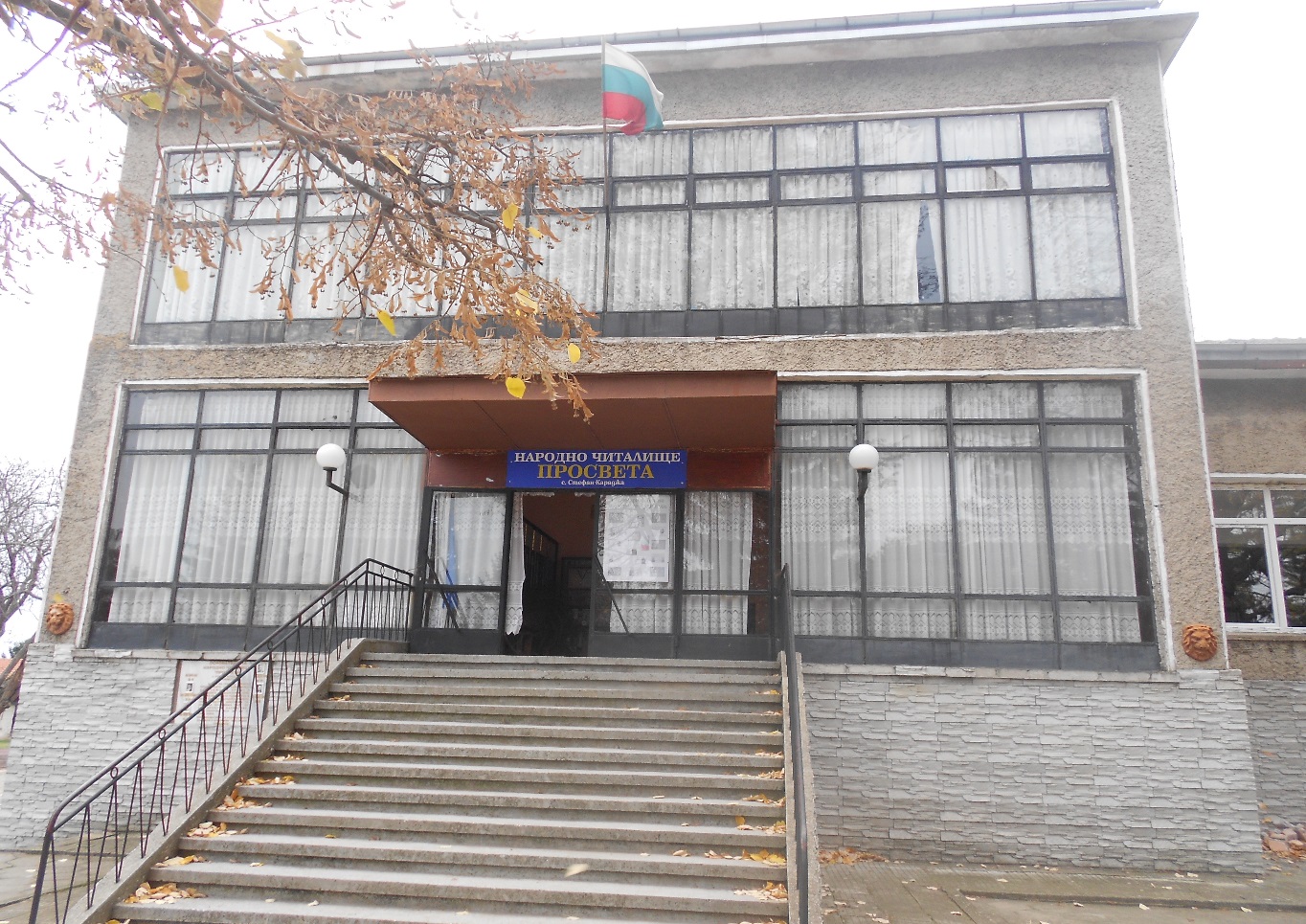 Месец Януари3.І. – 135 г. от рождението на Николай Райнов. Четене на негови          приказки.                                                                        Място: библиотеката                                                                        Отг.: библиотекар и секретар6.І. – Урок по родолюбие по повод 176г. от рождението на           великия български революционер, публицист и поет          Христо Ботев.                                                                           Място: библиотеката                                                                           Отг.: библиотекар и секретар21.І. – Поздравление на здравните работници по случай деня             на родилната помощ. Бабинден – ритуал „къпане на бабата“ –             общо веселие.                                                                       Място: читалището                                                                       Отг.: секретар и библиотекарМесец Февруари 01.ІІ. –Ден на лозаря. Ритуал „зарязване на лозата“ и почерпка.                                                                          Място: читалището                                                                          Отг.: секретар и библиотекар19.ІІ. – Да си спомним за живота и делото на Апостола на свободата.                                                                            Място: библиотеката                                                                           Отг.: библиотекар и секретар23.ІІ. – Работилница за мартеници.                                                                        Място: читалището                                                                        Отг.: секретар и библиотекар29.ІІ. –  Баба Марта в детската градина.                                                                           Място: детската градина                                                                           Отг.: секретар и библиотекарМесец Март01.ІІІ. – Отпразнуване Ден на самодееца - почерпка.                                                                          Място: читалището                                                                          Отг.: секретар и библиотекар03.ІІІ. – Национален празник – Ден на  Освобождението на България.              Полагане на венци пред паметника на Стефан Караджа и               паметната плоча на загиналите през Втората световна война.                                                                          Място: пред паметниците                                                                          Отг.: секретар и библиотекар08.ІІІ. – Международен ден на жената – общо веселие.                                                                            Място: читалището                                                                            Отг.: секретар и библиотекар22.ІІІ. – Отбелязване на Първа пролет.                                                                            Място: читалището                                                                            Отг.: секретар и библиотекарМесец Април01.ІV. – С приказките за Хитър Петър – по повод Ден на шегата.                                                                          Място: библиотеката                                                                        Отг.: библиотекар и секретар02-08.ІV. – Седмица на детската книга.                   „В чудния свят на приказките“ – посещение на децата от                     детската градина.                    „Родители четат на деца“                    105г. от рождението на Веселин Ханчев – презентация.                                                                           Място: библиотеката                                                                        Отг.: библиотекар и секретар22.ІV. – Конкурс за рисунки по повод Ден на Земята.                                                                          Място: библиотеката                                                                        Отг.: библиотекар и секретар  23.ІV. – Международен ден на детската книга и авторското право.              Четене на открито.                                                                                                                                       Отг.: библиотекар и секретар  27.ІV. – Лазаровден. Лазаруване по домовете.                                                                         Отг.: секретар и библиотекар  28.ІV. – Цветница /Връбница/ - кумичене на реката.                                                                       Отг.: секретар и библиотекарМесец МайОт месец Май до месец Септември - Участие на самодейните състави в местни, общински, регионални и национални фестивали.                                                                         Отг.: секретар и библиотекар2.V. – Великденска работилница.                                                                          Място: библиотеката                                                                        Отг.: библиотекар и секретар9.V. – Отбелязване Ден на Европа – презентация.                                                                          Място: библиотеката                                                                        Отг.: библиотекар и секретар11.V. – Да си спомним за живота и делото на Стефан Караджа.                                                                          Място: библиотеката                                                                        Отг.: библиотекар и секретар  24.V. – Шествие по повод  Ден на славянската писменост и култура.                                                                  Място: читалището                                                                   Отг.: секретар и библиотекар  30.V. – Посрещане походниците „По стъпките на четата на Таньо                войвода“. Полагане венци пред паметниците и програма.                                                                      Място: читалището                                                                    Отг.: секретар и библиотекарМесец Юни01.VІ. – Ден на детето - рисунка на асфалт и забавни игри.                                                                    Място: пред читалището                                                                    Отг.: секретар и библиотекар09. VІ. – Отбелязване Ден на приятелството.                                                                       Място: библиотеката                                                                     Отг.: библиотекар и секретар24. VІ. – Еньовден – събиране на билки.                                                                    Отг.: секретар и библиотекарМесец ЮлиОт месец юлидо месец август – „Лятна библиотека“ – работа с деца и читатели,                                   четене на открито, игри свързани с книгата,                                    прожекции на филми, отбелязване на годишнини                                    на известни автори и др.                                                                   Място: библиотеката                                                                   Отг.: библиотекар и секретар21. VІI. – 235г. от рождението на Васил Априлов – презентация и                 беседа.                                                                    Място: библиотеката                                                                    Отг.: библиотекар и секретарМесец Септември14.ІX. – Празник на селото. Празнична програма.                                                                Място: пред читалището                                                                Отг.: секретар и библиотекар15.ІX. – „С творчеството на Николай Хайтов” – по повод 105г.               от рождението му.                                                                                                                                 Място: библиотеката                                                                 Отг.: библиотекар и секретарМесец Октомври01.X. – Ден на пенсионера – среща и почерпка.                                                               Място: читалището                                                               Отг.: секретар и библиотекар18.X. – Есенна работилница.                                                               Място: читалището                                                               Отг.: секретар и библиотекар24.X. – С творчеството на Йордан Радичков – по повод 95г. от             рождението му.                                                                 Място: библиотеката                                                                 Отг.: библиотекар и секретар28.X. – „Сред пъстрите багри на природата” – поход.                                                                  Отг.: секретар и библиотекарМесец Ноември01.XІ. – „За Вас будители народни” – презентация по повод  Деня на               народните будители.                                                             Място: библиотеката                                                             Отг.: библиотекар и секретар16.XІ – „Да бъдем толерантни”- беседа                                                             Място: библиотеката                                                             Отг.: библиотекар и секретар21.XІ – Отбелязване на Ден на християнското семейство.                                                                Място: читалището                                                                Отг.: секретар и библиотекарМесец Декември03.XІІ. – С творчеството на Елин Пелин – по повод 75г. от смъртта му.                                                                 Място: библиотеката                                                                 Отг.: библиотекар и секретар10.XІІ. – Магията на Коледа – четене на коледни приказки и               прожекция на филм.                                                                                                    Място: библиотеката                                                                 Отг.: библиотекар и секретар25.XІІ. – „Ой,  Коледо, мой Коледо” – коледари по домовете.                                                                 Място: пред читалището                                                                 Отг.: секретар и библиотекар31.XІІ. – Изпращане на старата 2024г. и посрещане на Новата 2025г.                                                                  Място: читалището                                                                  Отг.: секретар и библиотекар06.11.2023г.                               Председател на ЧН:………………………с. Стефан Караджа                                                         /Д. Георгиев/                                                                     Секретар:……………………………                                                                                      /Д. Костадинова/Списък на настоятелството:Димитър Симеонов Георгиев – председателДарина Вълчева Костадинова – членТрифон Иванов Трифонов – членАсан Асан Мустафа – членАбедин Осман Асан – членСписък на проверителната комисия:Атанаска Петрова Димитрова – председателКарамфила Димитрова Иванова – членИрина Ненчева Вълчева - член